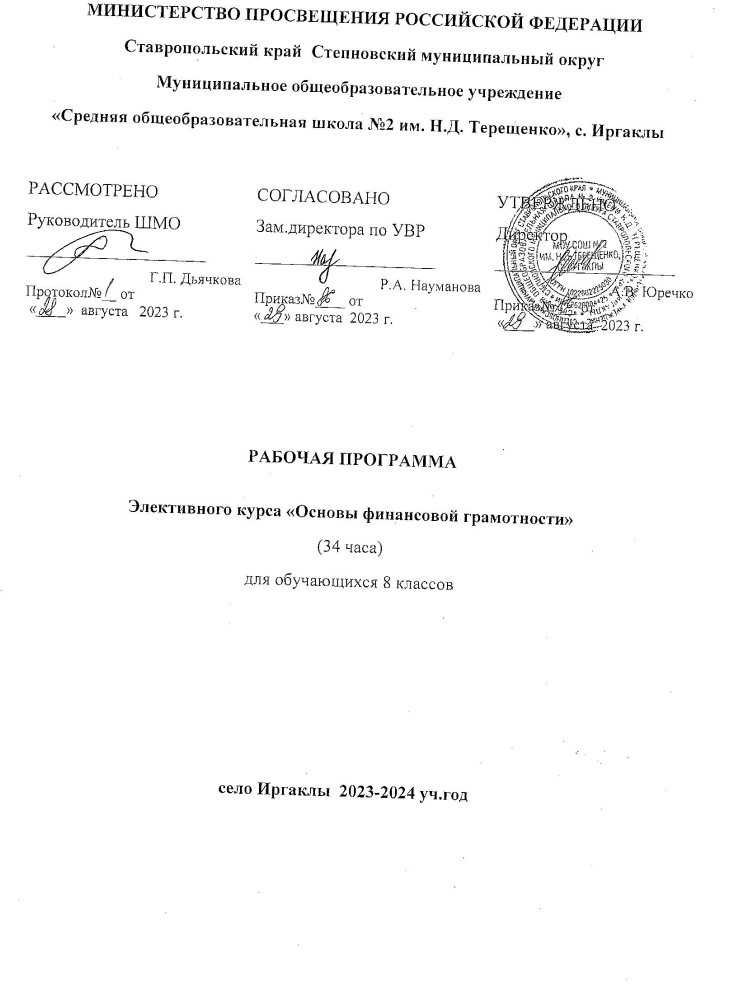 ПОЯСНИТЕЛЬНАЯ ЗАПИСКАРабочая программа по предмету основы финансовой грамотностидля 8классовобщеобразовательной школы на 2021-2022 учебный год составлена  в соответствии с требованиями следующих документов: Федеральный закон Российской Федерации от 29 декабря 2012г. №273-ФЗ «Об образовании в Российской Федерации».Федеральный государственный образовательный стандарт основного общего образования», утвержденного приказом МО РФ от 17.12.2010 г. № 1897.Учебная программа для общеобразовательных учреждений.  Финансовая грамотность. 8-9 классы.Лавренова Е.Б., Рязанова О.И., Липсиц И. В. Вита-Пресс 2019 год.Основная образовательная программа основного общего образования МОУ СОШ №2 им.Н.Д.Терещенко,с.ИргаклыЦели программы:Целями изучения курса «Финансовая грамотность» выступают формирование активной жизненной позиции, развитие экономического образа мышления, воспитание ответственности и нравственного поведении в области экономических отношений в семье и обществе, приобретение опыта применения полученных знаний и умений для решения элементарных вопросов в области экономики семьи.   Рабочая программа конкретизирует содержание предметных тем образовательного стандарта, дает распределение учебных часов по разделам и темам курса. Она рассчитана на 34 учебных часа (1 час в неделю).Рабочая программа ориентирована на учебник, включенный в Федеральный перечень учебников, рекомендованных Минобрнауки России к использованию в образовательном процессе в общеобразовательных учреждениях:Изучение курса  в 8 классе направлено на достижение следующих целей и задач:- развитие личности в период ранней юности, ее духовно-нравственной, политической и правовой культуры, экономического образа мышления, социального поведения, основанного на уважении закона и правопорядка, способности к самоопределению и самореализации; - воспитание общероссийской идентичности, гражданской ответственности, правового самосознания, толерантности, уважения к социальным нормам, приверженности к гуманистическим и демократическим ценностям, закрепленным в Конституции РФ;- освоение системы знаний об экономической и иных видах деятельности людей, об обществе, его сферах, правовом регулировании общественных отношений, необходимых для взаимодействия с социальной средой и выполнения социальных ролей человека и гражданина, для последующегоизучения социально-экономических и гуманитарных дисциплин в учреждениях системы среднего и высшего профессионального образования, и самообразования;- овладение умениями получать и критически осмысливать социальную информацию, анализировать, систематизировать полученные данные; осваивать способы познавательной, коммуникативной, практической деятельности, необходимой для участия в жизни гражданского общества и государства;- формирование опыта применения полученных знаний и умений для решения типичных задач в области социальных отношений; гражданской и общественной деятельности; межличностных отношений; отношений между людьми разных национальностей и вероисповеданий; в семейно-бытовой сфере, для соотнесения своих действий и действий других людей с нормами поведения, установленными законом; содействия правовыми способами и средствами защите правопорядка в обществеПЛАНИРУЕМЫЕ РЕЗУЛЬТАТЫ ОСВОЕНИЯ УЧЕБНОГО ПРЕДМЕТАЛичностные планируемые результаты- осознание себя как члена семьи, общества и государства; понимание экономических проблем семьи и участие в их обсуждении; понимание финансовых связей семьи и государства; - овладение начальными навыками адаптации в мире финансовых отношений: сопоставление доходов и расходов, расчёт процентов, сопоставление доходности вложений на простых примерах; - развитие самостоятельности и личной ответственности за свои поступки; планирование собственного бюджета, предложение вариантов собственного заработка; - развитие навыков сотрудничества с взрослыми и сверстниками в разных игровых и реальных экономических ситуациях; - участие в принятии решений о семейном бюджете. Метапредметные планируемые результатыПознавательные:- освоение способов решения проблем творческого и поискового характера; - использование различных способов поиска, сбора, обработки, анализа, организации, передачи и интерпретации информации; поиск информации в газетах, журналах, на интернет-сайтах и проведение простых опросов и интервью; - формирование умений представлять информацию в зависимости от поставленных задач в виде таблицы, схемы, графика, диаграммы, диаграммы связей (интеллект-карты); - овладение логическими действиями сравнения, анализа, синтеза, обобщения, классификации, установления аналогий и причинно-следственных связей, построения рассуждений, отнесения к известным понятиям; - овладение базовыми предметными и межпредметными понятиями. Регулятивные:- понимание цели своих действий; - планирование действия с помощью учителя и самостоятельно; - проявление познавательной и творческой инициативы; - оценка правильности выполнения действий;самооценка и взаимооценка; - адекватное восприятие предложений товарищей, учителей, родителей. Коммуникативные:- составление текстов в устной и письменной формах; - готовность слушать собеседника и вести диалог; - готовность признавать возможность существования различных точек зрения и права каждого иметь свою; - умение излагать своё мнение, аргументировать свою точку зрения и давать оценку событий; - определение общей цели и путей её достижения; умение договариваться о распределении функций и ролей в совместной деятельности, осуществлять взаимный контроль в совместной деятельности,  адекватно оценивать собственное поведение и поведение окружающихПредметные планируемые результаты - понимание основных принципов экономической жизни общества: представление о роли денег в семье и обществе, о причинах и последствиях изменения доходов и расходов семьи, о роли государства в экономике семьи;  понимание и правильное использование экономических терминов; - освоение приёмов работы с экономической информацией, её осмысление; проведение простых финансовых расчётов. - приобретение знаний и опыта применения полученных знаний и умений для решения типичных задач в области семейной экономики: знание источников доходов и направлений расходов семьи и умение составлять простой семейный бюджет; знание направлений инвестирования и способов сравнения результатов на простых примерах; - развитие способностей обучающихся делать необходимые выводы и давать обоснованные оценки экономических ситуаций, определение элементарных проблем в области семейных финансов и нахождение путей их решения; - развитие кругозора в области экономической жизни общества и формирование познавательного интереса к изучению общественных дисциплин. Система оценки достижения планируемых результатовКритерии сформированностиметапредметных планируемых результатов являются три блока универсальных действий:Регулятивные;Познавательные, в том числе смысловое чтение, формирование ИКТ-компетентности обучающихся, формирование экономического воспитания;Коммуникативные.Инструментарий оценки метапредметных результатов строиться на межпредметной основе. На финансовой грамотности: индивидуально-групповой проект – оценка регулятивных, коммуникативных универсальных учебных действий, а также частично познавательных. Индивидуально-групповой проект используется в рамках текущего контроля успеваемости и распределяется в течении года.Оценка предметных результатов представляет собой оценку достижения обучающимися планируемых результатов по отдельным предметам, представленным в учебном плане. Для осуществления текущего контроля успеваемости по учебным предметам используются разнообразные методы и формы, взаимно дополняющие друг друга: письменный тест, практическая работа, самостоятельная работа.Промежуточная аттестация в форме защиты проекта.Для текущего контроля в 8 классах применяются следующие формы: контрольное тестирование, лабораторно-практическая работа. Оценочные материалы представлены в приложении № 2.Организация проектной деятельности учащихсяПроектно-исследовательская деятельность учащихся является неотъемлемой частью учебного процесса. В основе проектно-исследовательской деятельности обучающихся лежит системно-деятельностный подход, как принцип организации образовательного процесса при реализации федеральных государственных образовательных стандартов.СОДЕРЖАНИЕ УЧЕБНОГО ПРЕДМЕТАРаздел 1. Управление денежными средствами семьи Базовые понятия и знания: Эмиссия денег, денежная масса, покупательная способность денег, Центральный банк, структура доходов населения, структура доходов семьи, структура личных доходов, человеческий капитал, благосостояние семьи, контроль расходов семьи, семейный бюджет: профицит, дефицит, личный бюджет.Знание того, каким именно образом в современной экономике осуществляется эмиссия денег; из чего состоит денежная масса; способов влияния государства на инфляцию; структуры доходов населения России и её изменений в конце XX – начале XXI в.; факторов, влияющих в России на размер доходов из различных источников; зависимости уровня благосостояния от структуры источников доходов семьи; статей семейного и личного бюджета; обязательных ежемесячных трат семьи и личных трат.Личностные характеристики и установки:Понимание: – того, что наличные деньги не единственная форма оплаты товаров и услуг;– роли денег в экономике страны как важнейшего элемента рыночной экономики;– влияния образования на последующую карьеру и соответственно на личные доходы;– того, что бесконтрольная трата семейных доходов лишает семью возможности обеспечить устойчивость своего благосостояния и может привести к финансовым трудностям семьи;– различий в структуре семейного бюджета расходов и её изменения в зависимости от возраста членов семьи и других факторов; необходимости планировать доходы и расходы семьи.Умения: – пользоваться дебетовой картой;– определять причины роста инфляции;– рассчитывать личный и семейный доход;– читать диаграммы, графики, иллюстрирующие структуру доходов населения или семьи; – различать личные расходы и расходы семьи;– считать личные расходы и расходы семьи как в краткосрочном, так и в долгосрочном периодах;– вести учёт доходов и расходов;– развивать критическое мышление.Компетенции: – устанавливать причинно-следственные связи между нормой инфляции и уровнем доходов семей;– использовать различные источники для определения причин инфляции и её влияния на покупательную способность денег, имеющихся в наличии;– определять и оценивать варианты повышения личного дохода;– соотносить вклад в личное образование и последующий личный доход;– сравнивать различные профессии и сферы занятости для оценки потенциала извлечения дохода и роста своего благосостояния на коротком и длительном жизненном горизонте;– оценивать свои ежемесячные расходы;– соотносить различные потребности и желания с точки зрения финансовых возможностей; – определять приоритетные траты; исходя из этого строить бюджет на краткосрочную и долгосрочную перспективы;– осуществлять анализ бюджета и оптимизировать его для формирования сбережений. Раздел 2. Способы повышения семейного благосостояния Базовые понятия и знания: Банк; инвестиционный фонд; страховая компания; финансовое планирование. Знание основных видов финансовых услуг и продуктов для физических лиц; знание возможных норм сбережения по этапам жизненного цикла.Личностные характеристики и установки:Понимание: – принципа хранения денег на банковском счёте;–вариантов использования сбережения и инвестирования на разных стадиях жизненного цикла семьи;– необходимости аккумулировать сбережения для будущих трат;– возможных рисков при сбережении и инвестировании. Умения:– рассчитать реальный банковский процент;– рассчитать доходность банковского вклада и других операций;– анализировать договоры; – отличать инвестиции от сбережений;– сравнивать доходность инвестиционных продуктов. Компетенции:– искать необходимую информацию на сайтах банков, страховых компаний и др. финансовых учреждений;– оценивать необходимость использования различных финансовых инструментов для повышения благосостояния семьи; – откладывать деньги на определённые цели;– выбирать рациональные схемы инвестирования семейных сбережений для обеспечения будущих крупных расходов семьи.Раздел 3. Риски в мире денег Базовые понятия и знания: Особые жизненные ситуации; социальные пособия; форс-мажор; страхование; виды страхования и страховых продуктов; финансовые риски; виды рисков. Знание видов различных особых жизненных ситуаций; способов государственной поддержки в случаях природных и техногенных катастроф и других форс-мажорных случаях; видов страхования; видов финансовых рисков: инфляция, девальвация, банкротство финансовых компаний, управляющих семейными сбережениями, финансовое мошенничество; представление о способах сокращения финансовых рисков.Личностные характеристики и установки:Понимание: – того, что при рождении детей структура расходов семьи изменяется;– необходимости иметь финансовую подушку безопасности на случай чрезвычайных и кризисных жизненных ситуаций;– возможности страхования жизни и семейного имущества для управления рисками; Понимание причин финансовых рисков:– необходимости быть осторожным в финансовой сфере, необходимости проверять поступающую информацию из различных источников (из рекламы, от граждан, из учреждений).Умения: – находить в Интернете сайты социальных служб, обращаться за помощью;– читать договор страхования;– рассчитывать ежемесячные платежи по страхованию;– защитить личную информацию, в том числе в сети Интернет;– пользоваться банковской картой с минимальным финансовым риском;– соотносить риски и выгоды.Компетенции: – оценивать последствия сложных жизненных ситуаций с точки зрения пересмотра структуры финансов семьи и личных финансов;– оценивать предлагаемые варианты страхования;– анализировать и оценивать финансовые риски;– развивать критическое мышление по отношению к рекламным сообщениям;– способность реально оценивать свои финансовые возможности.Раздел 4. Семья и финансовые организации: как сотрудничать без проблем Базовые понятия и знания: Банк; коммерческий банк; Центральный банк; бизнес; бизнесплан; источники финансирования; валюта; мировой валютный рынок; курс валюты.Знание видов операций, осуществляемых банками; необходимость наличия у банка лицензии для осуществления банковских операций; какие бывают источники для создания бизнеса и способы защиты от банкротства; иметь представление о структуре бизнес-плана: иметь представление об основных финансовых правилах ведения бизнеса; знать типы валют; иметь представление о том, как мировой валютный рынок влияет на валютный рынок России; знать, как определяются курсы валют в экономике России.Личностные характеристики и установки:Понимание: – устройства банковской системы:– того, что вступление в отношения с банком должны осуществлять не спонтанно, под воздействием рекламы, а по действительной необходимости и со знанием способов взаимодействия;– ответственности и рискованности занятия бизнесом; понимание трудностей, с которыми приходится сталкиваться при выборе такого рода карьеры;– того, что для начала бизнес-деятельности необходимо получить специальное образование;– того, от чего зависят курсы валют; понимание условия при которых семья может выиграть, размещая семейные сбережения в валюте.Умения: – читать договор с банком;– рассчитывать банковский процент и сумму выплат по вкладам;– находить актуальную информацию на специальных сайтах, посвящённых созданию малого (в том числе семейного) бизнеса; рассчитывать издержки, доход, прибыль;– переводить одну валюты в другую;– находить информацию об изменениях курсов валют.Компетенции: – оценивать необходимость использования банковских услуг для решения своих финансовых проблем и проблем семьи;– выделять круг вопросов, которые надо обдумать при создании своего бизнеса, а также типы рисков, такому бизнесу угрожающие;– оценивать необходимость наличия сбережений в валюте в зависимости от экономической ситуации в стране.Раздел 5. Человек и государство: как они взаимодействуют Базовые понятия и знания: Налоги; прямые и косвенные налоги; пошлины; сборы; пенсия; пенсионная система; пенсионные фонды. Знание основных видов налогов, взимаемых с физических и юридических лиц (базовые); способов уплаты налогов (лично и предприятием); общих принципов устройства пенсионной системы РФ; иметь представления о способах пенсионных накоплений Личностные характеристики и установки: Представление об ответственности налогоплательщика;Понимание: – неотвратимости наказания (штрафов) за неуплату налогов и негативное влияние штрафов на семейный бюджет;– того, что при планировании будущей пенсии необходимо не только полагаться на государственную пенсионную систему, но и создавать свои программы накопления средств и страхования на старость.Умения: – считать сумму заплаченных налогов или сумму, которую необходимо заплатить в качестве налога;– просчитывать, как изменения в структуре и размерах семейных доходов и имущества могут повлиять на величину подлежащих уплате налогов;– находить актуальную информацию о пенсионной системе и накоплениях в сети Интернет. Компетенции: – осознавать гражданскую ответственность при уплате налогов;– планировать расходы на уплату налогов;– рассчитать и прогнозировать, как могут быть связаны величины сбережений на протяжении трудоспособного возраста и месячного дохода после окончания трудовой карьеры.ТЕМАТИЧЕСКОЕ ПЛАНИРОВАНИЕКАЛЕНДАРНО-ТЕМАТИЧЕСКОЕ ПЛАНИРОВАНИЕПриложение № 1 Темы проектов по технологии для учащихся 8-9 классов.Приложение № 2Защита проектов. 8 класс.Перечень контрольных работ и финансовых викторин 8классПеречень заданий в контрольной работе для оценивания результатов обучения –тест (проверяет усвоение предметных знаний по данному разделу, формулируется в виде вопроса с несколькими вариантами ответа). –задания с развернутым ответом проверяют усвоение предметных знаний и формирование умений, формулируются в виде заданий с открытым ответом. – Практические задания проверяют овладение умениями и компетентностями в изучаемой области финансовой грамотности; формулируются в виде описания практической жизненной ситуации с указанием конкретных жизненных обстоятельств, в которых учащимся необходимо найти решения, используя освоенные знания и умения.Приложение № 3Оценочный лист проектаУченик ________классаФИ___________________________________________________________________________Тема проекта__________________________________________________________________Уровни сформированности навыков проектной деятельности Оценка проектов обучающихся 8классов: 0 баллов – низкий уровень1 балл – базовый уровень 2 –3 балла – повышенный уровеньПолученные баллы переводятся в оценку в соответствии с таблицейАвтор/Авторский коллективНазвание учебникаКлассИздатель учебникаГодЛипсиц И. В., Рязанова О.И. и др.Финансовая грамотность.8ООО «ВАКО»    2018г.№ п/пНаименование разделов и темКоличество часов Раздел 1Управление денежными средствами семьиРаздел 2Способы повышения семейного благосостоянияРаздел 3Риски в мире денегРаздел 4Семья и финансовые организации: как сотрудничать без проблемРаздел 5Человек и государство: как они взаимодействуютОсуществление проектной работы, проведение контроляИТОГО:ИТОГО:НомерзанятияНазваниезанятияФормазанятияКол-вочасовДатаМодуль1.УправлениеденежнымисредствамисемьиМодуль1.УправлениеденежнымисредствамисемьиМодуль1.Управлениеденежнымисредствамисемьи9Тема1.ПроисхождениеденегТема1.ПроисхождениеденегТема1.Происхождениеденег21Деньги:чтоэтотакоеЛ/П12Что может происходить с деньгамии как это влияет на финансы вашейсемьиЛ/П1Тема2.ИсточникиденежныхсредствсемьиТема2.ИсточникиденежныхсредствсемьиТема2.Источникиденежныхсредствсемьи23КакиебываютисточникидоходовЛ/П14ОтчегозависятличныеисемейныедоходыЛ/П1Тема3.КонтрольсемейныхрасходовТема3.КонтрольсемейныхрасходовТема3.Контрольсемейныхрасходов25КакконтролироватьсемейныерасходыизачемэтоделатьЛ16Учебныемини-проекты«Контролируемсемейныерасходы»ЗП1Тема4.ПостроениесемейногобюджетаТема4.ПостроениесемейногобюджетаТема4.Построениесемейногобюджета27ЧтотакоесемейныйбюджетикакегопостроитьЛ/П18КакоптимизироватьсемейныйбюджетЛ/П19Обобщение результатов работы,представлениепроектов,тестовыйконтрольКЗ/П1Модуль2.СпособыповышениясемейногоблагосостоянияМодуль2.СпособыповышениясемейногоблагосостоянияМодуль2.Способыповышениясемейногоблагосостояния6Тема5.СпособыувеличениясемейныхдоходовсиспользованиемуслугфинансовыхорганизацийТема5.СпособыувеличениясемейныхдоходовсиспользованиемуслугфинансовыхорганизацийТема5.Способыувеличениясемейныхдоходовсиспользованиемуслугфинансовыхорганизаций210Длячегонужныфинансовыеорганиза-цииЛ/П111Какувеличитьсемейныедоходысиспользованиемфинансовыхоргани-зацийС/П1Тема6.ФинансовоепланированиекакспособповышенияфинансовогоблагосостоянияТема6.ФинансовоепланированиекакспособповышенияфинансовогоблагосостоянияТема6.Финансовоепланированиекакспособповышенияфинансовогоблагосостояния212ДлячегонеобходимоосуществлятьфинансовоепланированиеЛ/П113Какосуществлятьфинансовоепланиро-ваниенаразныхжизненныхэтапахЛ/П114ПредставлениепроектовЗП115Обобщениерезультатовработы,выпол-нениетренировочныхзаданий,тесто-выйконтрольКЗ1Модуль3.РискивмиреденегМодуль3.РискивмиреденегМодуль3.Рискивмиреденег6Тема 7. Особые жизненные ситуацииикакснимисправитьсяТема 7. Особые жизненные ситуацииикакснимисправитьсяТема 7. Особые жизненные ситуацииикакснимисправиться316Особыежизненныеситуации:рождениеребёнка,потерякормильцаЛ/П117Особые жизненные ситуации: болезнь,потеря работы, природные и техноген-ныекатастрофыЛ/П118ЧемпоможетстрахованиеЛ/П1Тема8.ФинансовыерискиТема8.ФинансовыерискиТема8.Финансовыериски219КакиебываютфинансовыерискиЛ/П120ЧтотакоефинансовыепирамидыЛ/П121Представлениепроектов,выполнениетренировочныхзаданий,тестовыйконтрольЗП/КЗ1Модуль4.Семьяифинансовыеорганизации:каксотрудничатьбезпроблемМодуль4.Семьяифинансовыеорганизации:каксотрудничатьбезпроблемМодуль4.Семьяифинансовыеорганизации:каксотрудничатьбезпроблем8Тема9.БанкииихрольвжизнисемьиТема9.БанкииихрольвжизнисемьиТема9.Банкииихрольвжизнисемьи222ЧтотакоебанкичемонможетбытьполезенЛ/П123ПользаирискибанковскихкартЛ/П1Тема10.СобственныйбизнесТема10.СобственныйбизнесТема10.Собственныйбизнес224ЧтотакоебизнесЛ/П125Как создатьсвоё делоЛ/П1Тема11.ВалютавсовременноммиреТема11.ВалютавсовременноммиреТема11.Валютавсовременноммире226ЧтотакоевалютныйрынокикаконустроенЛ/П127Можноливыиграть,размещаясбере-женияввалютеЛ/П128ПредставлениепроектовЗП129Обобщениерезультатовработы,выполнениетренировочныхзаданий,тестовыйконтрольКЗ1Модуль5.Человекигосударство:каконивзаимодействуютМодуль5.Человекигосударство:каконивзаимодействуютМодуль5.Человекигосударство:каконивзаимодействуют5Тема12.НалогииихрольвжизнисемьиТема12.НалогииихрольвжизнисемьиТема12.Налогииихрольвжизнисемьи230ЧтотакоеналогиизачемихплатитьЛ/П131КакиеналогимыплатимЛ/П1Тема13.ПенсионноеобеспечениеифинансовоеблагополучиевстаростиТема13.ПенсионноеобеспечениеифинансовоеблагополучиевстаростиТема13.Пенсионноеобеспечениеифинансовоеблагополучиевстарости232Что такоепенсияикаксделатьеёдо-стойнойЛ/П133ПредставлениепроектовЗП134ИтоговыйконтрользнанийКЗ1ИтогоИтогоИтого341.«Учимся финансовой грамотности на успехах и ошибках литературных героев»2.«Мойпервыйбизнес-проект»3.«Историязвонкоймонеты»4.«Сувенирный бизнес в Великом Новгороде»(сезонность и доходность)5.«Денежные реформы  в истории России»6.«СМС-мошенничества»7.«Финансовыепирамиды»8.«Жизнь в кредит: за и против»9.«Карманныеденьги»10.«Нумизматика»(коллекции монет Новгородского музея)11.«Золотые монеты в истории династии Романовых»12.«ПамятныемонетыРоссии»13.Тема «денег» в русской литературе14.«Историямеценатства в России»15.«МеценатыВеликогоНовгорода»16.«Самыенеобычныеналогимира»17.«Необычныевидыстрахования»18.«Историяпенсий в России»19.«С миру по нитке: памятники, посвященные деньгам»20.«Стильбанковскогосотрудника»21.«Банковскийэтикет»21.«Анализ банковских услуг населению Великого Новгорода»23.«Способызащитыроссийскойбанкноты»24.«Киберугрозы в банковскойсфере»25.«Князь Иван Калита первый финансист Древней Руси»26.«10 новых профессий в финансовой сфере»27.«Стиль банковского сотрудника: одежда, макияж, маникюр, парфюм»28.«Какимибудутбанкибудущего»29.«Самыедорогиемонетымира»31.«Города России на банкнотах разного достоинства»32.«Деньги в ДревнейРуси»33.Тема «Денег в музыкальной культуре запада и России»34.«Самые известные финансовые мошенники в истории»35.«Самые необычные деньги в мире»36.Тема «Денег в живописи»37.«Формированиеимиджабанка»38.«Достопримечательностинакупюрах»39.«Казньчерезказну»40.«Детские сказки о деньгах и торговле»41.«В мире профессий: Финансовый директор42.«Банковскийэтикет»43.«Стильбанковскогосотрудника»44.«Денежная роль золота в истории человечества»45.«Золотые монеты в истории династии Романовых»46.«История бумажных денег в Царской России»47.«Портретынаденьгах»48.«Историяпоявлениявекселя»49.«Историяблаготворительности в России»50.«Семь веков в истории Казначейства в России»№ п/п№ урокаТема 8 класс8 класс8 класс113Защита проекта по разделу «Управление денежными средствами семьи»220Защита проекта по разделу «Способы повышения семейного благосостояния»329Защита проекта по разделу «Риски в мире денег»9 класс9 класс9 класс417Защита проекта по разделу «Семья и финансовые организации: как сотрудничать без проблем»530Защита проекта по разделу «Человек и государство: как они взаимодействуют»№ п/пКонтрольная работа, финансовая викторинаСтраница вКИМ8 класс8 класс8 классКонтрольная работа по разделу 1.Стр. 4-14Финансовая викторина по разделу 1.Стр. 14Контрольная работа по разделу 2.Стр. 23-26Финансовая викторина по разделу 2.Стр. 26Контрольная работа по разделу 3.Стр. 31-35Финансовая викторина по разделу 3.Стр. 359 класс9 класс9 классКонтрольная работа по разделу 4.Стр. 40-44Финансовая викторина по разделу 4.Стр. 44Контрольная работа по разделу 5.Стр. 50-53Финансовая викторина по разделу 5.Стр. 53КритерииПараметрыФактический показатель(от 1 до 3 баллов)Тема проектаТема проекта актуальна для учащегося и отражает его индивидуальные потребности и интересы Тема проектаТема отражает ключевую идею проекта и ожидаемый продукт проектной деятельностиТема проектаТема сформулирована творчески, вызывает интерес аудиторииРазработанность проектаСтруктура проекта соответствует его темеРазработанность проектаРазделы проекта отражают основные этапы работы над проектомРазработанность проектаПеречень задач проектной деятельности отвечает направлен на достижение конечного результата проектаРазработанность проектаХод проекта по решению поставленных задач представлен в тексте проектной работыРазработанность проектаВыводы по результатам проектной деятельности зафиксированы в тексте проектной работыРазработанность проектаПриложения, иллюстрирующие достижение результатов проекта, включены в текст проектной работыЗначимость проекта для учащегосяСодержание проекта отражает индивидуальный познавательный стиль учащегося, его склонности и интересы Значимость проекта для учащегосяИдея проекта значима для учащегося с позиций предпрофильной ориентации и (или) увлечений и интересов в системе дополнительного образованияЗначимость проекта для учащегосяВ тексте проектной работы и (или) в ходе презентации проекта учащийся демонстрирует меру своего интереса к результатам проекта, уверенно аргументирует самостоятельность его выполнения, показывает возможные перспективы использования результатов проектаОформление текста проектной работыТекст проектной работы (включая приложения) оформлен в соответствии с принятыми в ОО требованиямиОформление текста проектной работыВ оформлении текста проектной работы использованы оригинальные решения, способствующие ее положительному восприятиюПрезентация проектаПроектная работа сопровождается компьютерной презентациейПрезентация проектаКомпьютерная презентация выполнена качественно; ее достаточно для понимания концепции проекта без чтения текста проектной работыПрезентация проектаДизайн компьютерной презентации способствует положительному восприятию содержания проектаЗащита проектаЗащита проекта сопровождается компьютерной презентациейЗащита проектаВ ходе защиты проекта учащийся демонстрирует развитые речевые навыки и не испытывает коммуникативных барьеровЗащита проектаУчащийся уверенно отвечает на вопросы по содержанию проектной деятельностиЗащита проектаУчащийся демонстрирует осведомленность в вопросах, связанных с содержанием проекта; способен дать развернутые комментарии по отдельным этапам проектной деятельностиИТОГО:Базовый уровеньотметка «удовлетворительно»43 – 49 первичных балловПовышенный уровеньотметка «хорошо»отметка «отлично»50—56 первичных баллов57—63 первичных баллов